Исправная электропроводка – залог безопасного дома!Каждый второй пожар в нашем крае возникает по причине неисправной электропроводки или нарушений правил при эксплуатации  бытовых электроприборов. Чтобы подобная трагедия миновала ваш дом,  необходимо соблюдать  основные правила пожарной безопасности.Пожарные ПЧ-233 КГКУ «Противопожарная охрана Красноярского края» напоминают, что пожар легче предупредить, чем устранять его последствия!Обязательно:Следите за исправностью электророзеток и электропроводки;Устанавливайте нагревательные  приборы на негорючие подставки;Пользуйтесь электрообогревателями  только заводского изготовления, оснащенными системой автоматического отключения;Располагайте обогреватели на расстоянии не менее 1 метра от мебели, занавесок и других сгораемых предметов интерьера;В подсобных помещениях (хозсараи,  бани , кладовые и др) используйте электросветильники  с плафонами закрытого типа;Выходя из дома, даже не надолго, обязательно отключайте все электроприборы (кроме холодильника) из сети.Для того чтобы избежать пожаров по причине нарушения правил пожарной безопасности при эксплуатации электроприборов,  запрещается:- использовать электроприборы в условиях, не соответствующих требованиям инструкции по эксплуатации предприятия-изготовителя, или электроприборы, имеющие неисправности;- использовать электронагревательные приборы при отсутствии или неисправности терморегуляторов, предусмотренных конструкцией;- использовать электропровода и кабели с поврежденной или потерявшей защитные свойства изоляцией, устанавливать самодельные вставки («жучки») при перегорании плавкой вставки предохранителей (это приводит к перегреву всей электропроводки, короткому замыканию и возникновению пожара);- запрещается использовать поврежденные выключатели, розетки, патроны и т.д;- запрещается окрашивать краской или заклеивать открытую электропроводку обоями;- для предупреждения высыхания и повреждения изоляции проводов запрещается прокладка их по нагревающимся поверхностям (печи, дымоходы, батареи отопления и т.д.);- запрещается включать более двух  электроприборов  в одну розетку  одновременно, иначе от перегрузки сети может произойти короткое замыкание, которое зачастую ведет к пожару;- оставлять маленьких детей и беспомощных стариков наедине с включенными  бытовыми электроприборами.Соблюдайте правила пожарной безопасности! Берегите себя и своих близких!При обнаружении пожара немедленно вызывайте  пожарную охрану по телефону 101 или 112.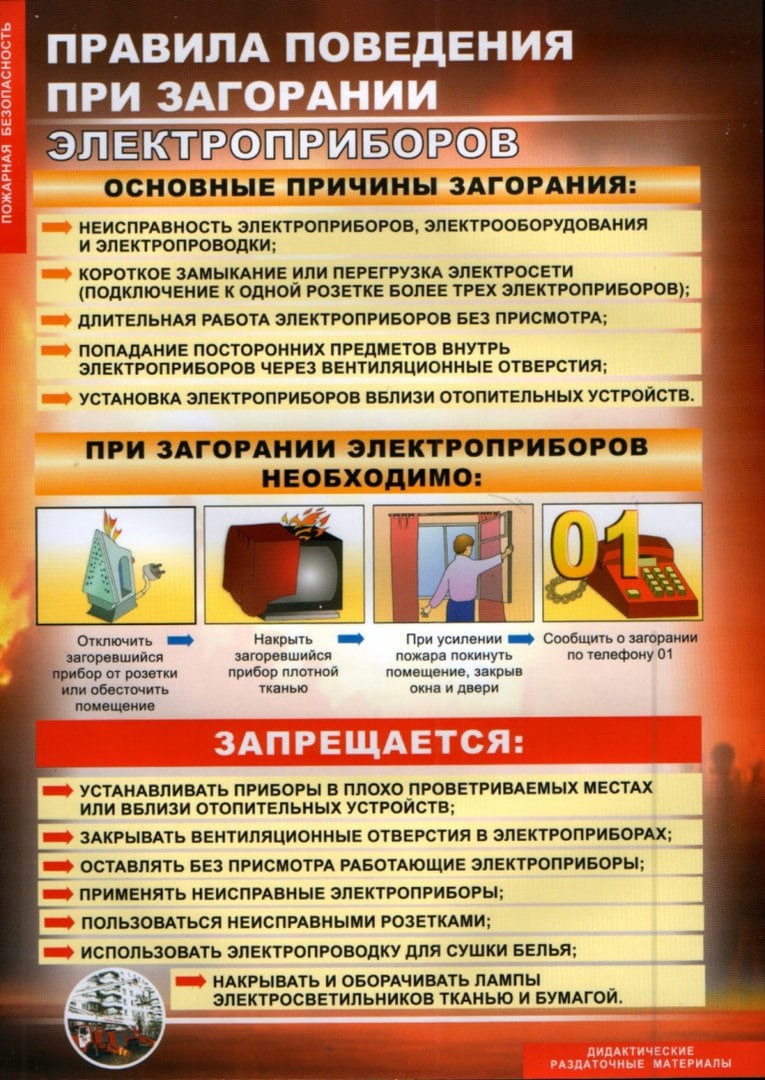 